CÂMARA MUNICIPAL DE SANTA BÁRBARA D’ESTE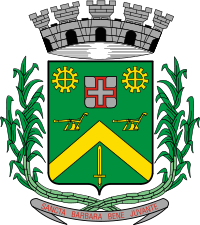 “Palácio 15 de Junho”Gabinete do Vereador CARLOS FONTES“Posso todas as coisas Naquele que me fortalece”(Felipenses cap. 4 ver. 13)REQUERIMENTO Nº 121/2011.De Informações“Acerca do cumprimento da ‘Promessa de Campanha Eleitoral’, onde o Prefeito, Doutor Mário Celso Heins, prometeu à aquisição de uma Usina de Asfalto para o nosso município”.Tendo em vista que, durante a Campanha Eleitoral no ano de 2008, o atual Prefeito de Santa Bárbara d’Oeste, Doutor Mário Celso Heins, em seu Plano de Governo, prometeu à aquisição de uma Usina de Asfalto para o nosso município;Tendo em vista que, a camada asfática de nosso município está se deteriorando com a falta de conservação por parte da Prefeitura, o que vemos são os funcionários da Secretaria de Obras fazerem a operação tapa buraco, uma providência paliativa, pois após alguns dias, os buracos no asfalto voltam a atrapalhar a vida dos condutores de veículos e pedestres de nossa cidade; eTendo em vista que, O Dr. Mário está à frente da Prefeitura há quase 02 (dois) anos, e até o momento nem se cogita na aquisição da Usina de Asfalto por parte da Prefeitura, como prometido na ‘Campanha Eleitoral’, e se vier adquirir essa tal Usina, a Administração poderia recuperar a malha asfáltica de nossa cidade, evitando que nossa cidade passe pelas chacotas que em um passado não muito distante nossa cidade passou, sendo alvo até em reportagens de veículos de imprensa regional e de campanhas feitas por inúmeros moradores onde o título era ‘Visite Santa Bárbara, antes que ela suma nos Buracos’.CÂMARA MUNICIPAL DE SANTA BÁRBARA D’ESTE“Palácio 15 de Junho”Gabinete do Vereador CARLOS FONTES“Posso todas as coisas Naquele que me fortalece”(Felipenses cap. 4 ver. 13)(Fls nº 02 – Requerimento nº 121/2011).REQUEIRO à Mesa, na forma regimental, depois de ouvido o Plenário, oficiar ao Prefeito Municipal, solicitando-lhe envio de documentos e as seguintes informações:1) Tem algum estudo por parte da Administração Municipal, quanto à aquisição de uma Usina de Asfalto para o nosso Município?2) Caso positivo, enviar cópia dos estudos ou outros documentos para ciência deste vereador.3) Caso negativo, como o então candidato e hoje Prefeito chegou a esta decisão de colocar em seu Plano de Governo o compromisso de adquirir uma Usina de Asfalto para o nosso município?4) O Senhor Prefeito conhecia a real situação financeira da Prefeitura, antes de fazer seu Plano de Governo, e colocar como promessa de campanha a aquisição dessa tal Usina?5) Seria possível a aquisição dessa Usina de Asfalto no próximo ano?6) Outros informes que julgarem necessários.Plenário Dr. Tancredo Neves, em 26 de janeiro de 2011.Carlos Fontes-Vereador/ DEM-